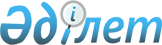 О бюджете города Караганды на 2018 - 2020 годы
					
			С истёкшим сроком
			
			
		
					Решение ХХI сессии VI созыва Карагандинского городского маслихата от 22 декабря 2017 года № 242. Зарегистрировано Департаментом юстиции Карагандинской области 26 декабря 2017 года № 4500. Прекращено действие в связи с истечением срока
      В соответствии с Бюджетным кодексом Республики Казахстан от 4 декабря 2008 года, Законом Республики Казахстан от 23 января 2001 года "О местном государственном управлении и самоуправлении в Республике Казахстан" Карагандинский городской маслихат РЕШИЛ:
      1. Утвердить бюджет города на 2018-2020 годы согласно приложениям 1, 2 и 3 соответственно, в том числе на 2018 год в следующих объемах:
      1) доходы – 57 896 738 тысяч тенге, в том числе по:
      налоговым поступлениям – 34 511 768 тысяч тенге;
      неналоговым поступлениям –3 473 990 тысяч тенге;
      поступлениям от продажи основного капитала – 2 949 469 тысяч тенге;
      поступлениям трансфертов – 16 961 511 тысяч тенге;
      2) затраты – 60 032 398 тысяч тенге;
      3) чистое бюджетное кредитование – 5 392 720 тысяч тенге, в том числе:
      бюджетные кредиты – 5 392 720 тысяч тенге;
      погашение бюджетных кредитов – 0 тысяч тенге;
      4) сальдо по операциям с финансовыми активами – минус 491 518 тысяч тенге, в том числе:
      приобретение финансовых активов – 0 тысяч тенге;
      поступление от продажи финансовых активов государства – 491 518 тысяч тенге;
      5) дефицит (профицит) бюджета – минус 7 036 862 тысячи тенге;
      6) финансирование дефицита (использование профицита) бюджета – 7 036 862 тысячи тенге, в том числе:
      поступление займов – 7 569 752 тысячи тенге;
      погашение займов – 2 414 469 тысяч тенге;
      используемые остатки бюджетных средств – 1 881 579 тысяч тенге.
      Сноска. Пункт 1 – в редакции решения Карагандинского городского маслихата от 30.11.2018 № 345 (вводится в действие с 01.01.2018).


      2. Согласно пункту 1 статьи 52 Бюджетного кодекса Республики Казахстан от 4 декабря 2008 года решением XIII сессии Карагандинского областного маслихата от 12 декабря 2017 года № 258 "Об областном бюджете на 2018 - 2020 годы" установлены нормативы отчислений в бюджет города Караганды в следующих размерах:
      по индивидуальному подоходному налогу с доходов, облагаемых у источника выплаты – 50 процентов;
      по социальному налогу – 49 процентов.
      3. Учесть, что в составе поступлений бюджета города на 2018 год предусмотрены субвенции из областного бюджета в сумме 1 919 446 тысяч тенге.
      4. Утвердить резерв акимата города Караганды на 2018 год в сумме 31 752 тысячи тенге.
      Сноска. Пункт 4 – в редакции решения Карагандинского городского маслихата от 30.11.2018 № 345 (вводится в действие с 01.01.2018).


      5. Учесть, что в составе поступлений и расходов бюджета города на 2018 год предусмотрены целевые трансферты и бюджетные кредиты из областного бюджета согласно приложению 4.
      6. Утвердить бюджетные программы района имени Казыбек би и Октябрьского района города Караганды на 2018 год согласно приложению 5.
      7. Утвердить перечень бюджетных программ, не подлежащих секвестру в процессе исполнения бюджета города на 2018 год, согласно приложению 6.
      8. Установить, что в процессе исполнения бюджета города на 2018 год не подлежат секвестру расходы на выплату заработной платы. 
      9. Настоящее решение вводится в действие с 1 января 2018 года. Бюджет города Караганды на 2018 год
      Сноска. Приложение 1 – в редакции решения Карагандинского городского маслихата от 30.11.2018 № 345 (вводится в действие с 01.01.2018). Бюджет города Караганды на 2019 год Бюджет города Караганды на 2020 год Целевые трансферты и бюджетные кредиты из областного бюджета, учтенные в составе поступлений и расходов бюджета города на 2018 год
      Сноска. Приложение 4 – в редакции решения Карагандинского городского маслихата от 30.11.2018 № 345 (вводится в действие с 01.01.2018). Бюджетные программы района имени Казыбек би и Октябрьского района города Караганды на 2018 год
      Сноска. Приложение 5 – в редакции решения Карагандинского городского маслихата от 30.11.2018 № 345 (вводится в действие с 01.01.2018). Перечень бюджетных программ, не подлежащих секвестру в процессе исполнения бюджета города Караганды на 2018 год
					© 2012. РГП на ПХВ «Институт законодательства и правовой информации Республики Казахстан» Министерства юстиции Республики Казахстан
				
       Председатель сессии

А. Жумабеков

       Секретарь городского маслихата

К. Бексултанов
Приложение 1
к решению XXI сессии Карагандинского
городского маслихата от "22" декабря 2017 года №242
Категория
Категория
Категория
Категория
 Сумма, тысяч тенге
Класс
Класс
Класс
 Сумма, тысяч тенге
Подкласс
Подкласс
 Сумма, тысяч тенге
Наименование
 Сумма, тысяч тенге
1
2
3
4
5
I.Доходы
57 896 738
1
Налоговые поступления 
34 511 768
01
Подоходный налог
13 225 457
2
Индивидуальный подоходный налог 
13 225 457
03
Социальный налог
8 706 203
1
Социальный налог
8 706 203
04
Налоги на собственность
5 828 581
1
Hалоги на имущество
2 970 818
3
Земельный налог
809 190
4
Hалог на транспортные средства
2 048 573
05
Внутренние налоги на товары, работы и услуги
5 613 455
2
Акцизы
4 425 221
3
Поступления за использование природных и других ресурсов
407 904
4
Сборы за ведение предпринимательской и профессиональной деятельности
724 515
5
Налог на игорный бизнес
55 815
08
Обязательные платежи, взимаемые за совершение юридически значимых действий и (или) выдачу документов уполномоченными на то государственными органами или должностными лицами 
1 138 072
1
Государственная пошлина
1 138 072
2
Неналоговые поступления
3 473 990
01
Доходы от государственной собственности 
160 496
1
Поступления части чистого дохода государственных предприятий
78 700
5
Доходы от аренды имущества, находящегося в государственной собственности
79 960
7
Вознаграждения по кредитам, выданным из государственного бюджета
1 836
04
Штрафы, пени, санкции, взыскания, налагаемые государственными учреждениями, финансируемыми из государственного бюджета, а также содержащимися и финансируемыми из бюджета (сметы расходов) Национального Банка Республики Казахстан 
6 300
1
Штрафы, пени, санкции, взыскания, налагаемые государственными учреждениями, финансируемыми из государственного бюджета, а также содержащимися и финансируемыми из бюджета (сметы расходов) Национального Банка Республики Казахстан, за исключением поступлений от организаций нефтяного сектора и в Фонд компенсации потерпевшим
6 300
06
Прочие неналоговые поступления
3 307 194
1
Прочие неналоговые поступления
3 307 194
3
Поступления от продажи основного капитала
2 949 469
01
Продажа государственного имущества, закрепленного за государственными учреждениями
2 474 469
1
Продажа государственного имущества, закрепленного за государственными учреждениями
2 474 469
03
Продажа земли и нематериальных активов
475 000
1
Продажа земли 
365 000
2
Продажа нематериальных активов
110 000
4
Поступления трансфертов
16 961 511
02
Трансферты из вышестоящих органов государственного управления
16 961 511
2
Трансферты из областного бюджета
16 961 511
Функциональная группа
Функциональная группа
Функциональная группа
Функциональная группа
Функциональная группа
Функциональная группа
Функциональная группа
Функциональная группа
Сумма, тысяч тенге
Функциональная подгруппа
Функциональная подгруппа
Функциональная подгруппа
Функциональная подгруппа
Функциональная подгруппа
Функциональная подгруппа
Сумма, тысяч тенге
Администратор бюджетных программ
Администратор бюджетных программ
Администратор бюджетных программ
Администратор бюджетных программ
Сумма, тысяч тенге
Программа
Программа
Сумма, тысяч тенге
Наименование
Сумма, тысяч тенге
1
1
2
2
3
3
4
5
6
II. Затраты
60 032 398
01
01
Государственные услуги общего характера
1 237 177
1
1
Представительные, исполнительные и другие органы, выполняющие общие функции государственного управления
661 720
112
112
Аппарат маслихата района (города областного значения)
66 703
001
Услуги по обеспечению деятельности маслихата района (города областного значения)
66 703
122
122
Аппарат акима района (города областного значения)
361 037
001
Услуги по обеспечению деятельности акима района (города областного значения)
310 559
003
Капитальные расходы государственного органа 
50 478
123
123
Аппарат акима района в городе, города районного значения, поселка, села, сельского округа
233 980
001
Услуги по обеспечению деятельности акима района в городе, города районного значения, поселка, села, сельского округа
206 993
022
Капитальные расходы государственного органа
26 987
2
2
Финансовая деятельность
105 352
459
459
Отдел экономики и финансов района (города областного значения)
20 852
003
Проведение оценки имущества в целях налогообложения
20 852
489
489
Отдел государственных активов и закупок района (города областного значения)
84 500
001
Услуги по реализации государственной политики в области управления государственных активов и закупок на местном уровне
32 733
005
Приватизация, управление коммунальным имуществом, постприватизационная деятельность и регулирование споров, связанных с этим 
4 597
007
Приобретение имущества в коммунальную собственность
47 170
9
9
Прочие государственные услуги общего характера
470 105
454
454
Отдел предпринимательства и сельского хозяйства района (города областного значения)
40 039
001
Услуги по реализации государственной политики на местном уровне в области развития предпринимательства и сельского хозяйства
39 294
007
Капитальные расходы государственного органа 
745
459
459
Отдел экономики и финансов района (города областного значения)
76 594
001
Услуги по реализации государственной политики в области формирования и развития экономической политики, государственного планирования, исполнения бюджета и управления коммунальной собственностью района (города областного значения)
65 106
015
Капитальные расходы государственного органа 
11 488
486
486
Отдел земельных отношений, архитектуры и градостроительства района (города областного значения)
65 654
001
Услуги по реализации государственной политики в области регулирования земельных отношений, архитектуры и градостроительства на местном уровне
65 654
490
490
Отдел коммунального хозяйства, пассажирского транспорта и автомобильных дорог района (города областного значения)
287 818
001
Услуги по реализации государственной политики на местном уровне в области коммунального хозяйства, пассажирского транспорта и автомобильных дорог 
286 002
003
Капитальные расходы государственного органа 
1 816
02
02
Оборона
82 693
1
1
Военные нужды
82 693
122
122
Аппарат акима района (города областного значения)
82 693
005
Мероприятия в рамках исполнения всеобщей воинской обязанности
82 693
03
03
Общественный порядок, безопасность, правовая, судебная, уголовно-исполнительная деятельность
614 769
9
9
Прочие услуги в области общественного порядка и безопасности
614 769
490
490
Отдел коммунального хозяйства, пассажирского транспорта и автомобильных дорог района (города областного значения)
614 769
021
Обеспечение безопасности дорожного движения в населенных пунктах
614 769
04
04
Образование
24 717 921
1
1
Дошкольное воспитание и обучение
5 222 674
464
464
Отдел образования района (города областного значения)
4 856 030
009
Обеспечение деятельности организаций дошкольного воспитания и обучения
3 135 243
040
Реализация государственного образовательного заказа в дошкольных организациях образования
1 720 787
467
467
Отдел строительства района (города областного значения)
366 644
037
Строительство и реконструкция объектов дошкольного воспитания и обучения
366 644
2
2
Начальное, основное среднее и общее среднее образование
16 761 574
464
464
Отдел образования района (города областного значения)
14 384 152
003
Общеобразовательное обучение
13 232 634
006
Дополнительное образование для детей
1 151 518
465
465
Отдел физической культуры и спорта района (города областного значения)
166 834
017
Дополнительное образование для детей и юношества по спорту
166 834
467
467
Отдел строительства района (города областного значения)
2 210 588
024
Строительство и реконструкция объектов начального, основного среднего и общего среднего образования
2 210 588
9
9
Прочие услуги в области образования
2 733 673
464
464
Отдел образования района (города областного значения)
2 733 673
001
Услуги по реализации государственной политики на местном уровне в области образования 
91 988
005
Приобретение и доставка учебников, учебно-методических комплексов для государственных учреждений образования района (города областного значения)
909 644
007
Проведение школьных олимпиад, внешкольных мероприятий и конкурсов районного (городского) масштаба
729
015
Ежемесячные выплаты денежных средств опекунам (попечителям) на содержание ребенка-сироты (детей-сирот), и ребенка (детей), оставшегося без попечения родителей
181 139
022
Выплата единовременных денежных средств казахстанским гражданам, усыновившим (удочерившим) ребенка (детей)-сироту и ребенка (детей), оставшегося без попечения родителей 
1 628
029
Обследование психического здоровья детей и подростков и оказание психолого-медико-педагогической консультативной помощи населению
42 981
067
Капитальные расходы подведомственных государственных учреждений и организаций
1 451 264
068
Обеспечение повышения компьютерной грамотности населения
54 300
06
06
Социальная помощь и социальное обеспечение
3 408 137
1
1
Социальное обеспечение
146 871
451
451
Отдел занятости и социальных программ района (города областного значения)
101 365
005
Государственная адресная социальная помощь
101 365
464
464
Отдел образования района (города областного значения)
45 506
030
Содержание ребенка (детей), переданного патронатным воспитателям
37 723
031
Государственная поддержка по содержанию детей-сирот и детей, оставшихся без попечения родителей, в детских домах семейного типа и приемных семьях
7 783
2
2
Социальная помощь
2 976 090
451
451
Отдел занятости и социальных программ района (города областного значения)
2 976 090
002
Программа занятости
335 981
006
Оказание жилищной помощи
42 102
007
Социальная помощь отдельным категориям нуждающихся граждан по решениям местных представительных органов
1 159 054
010
Материальное обеспечение детей-инвалидов, воспитывающихся и обучающихся на дому
4 236
013
Социальная адаптация лиц, не имеющих определенного местожительства
59 745
014
Оказание социальной помощи нуждающимся гражданам на дому
318 242
017
Обеспечение нуждающихся инвалидов обязательными гигиеническими средствами и предоставление услуг специалистами жестового языка, индивидуальными помощниками в соответствии с индивидуальной программой реабилитации инвалида
973 671
023
Обеспечение деятельности центров занятости населения
83 059
9
9
Прочие услуги в области социальной помощи и социального обеспечения
285 176
451
451
Отдел занятости и социальных программ района (города областного значения)
285 176
001
Услуги по реализации государственной политики на местном уровне в области обеспечения занятости и реализации социальных программ для населения
84 893
011
Оплата услуг по зачислению, выплате и доставке пособий и других социальных выплат
6 415
021
Капитальные расходы государственного органа 
4 066
050
Реализация Плана мероприятий по обеспечению прав и улучшению качества жизни инвалидов в Республике Казахстан на 2012 – 2018 годы
170 018
054
Размещение государственного социального заказа в неправительственных организациях
4 752
067
Капитальные расходы подведомственных государственных учреждений и организаций
15 032
07
07
Жилищно-коммунальное хозяйство
12 808 506
1
1
Жилищное хозяйство
6 116 646
464
464
Отдел образования района (города областного значения)
38 746
026
Ремонт объектов городов и сельских населенных пунктов в рамках Программы развития продуктивной занятости и массового предпринимательства
38 746
467
467
Отдел строительства района (города областного значения)
6 031 749
003
Проектирование и (или) строительство, реконструкция жилья коммунального жилищного фонда
3 933 293
004
Проектирование, развитие и (или) обустройство инженерно-коммуникационной инфраструктуры
2 098 456
491
491
Отдел жилищных отношений района (города областного значения)
46 151
001
Услуги по реализации государственной политики на местном уровне в области жилищного фонда
43 336
031
Изготовление технических паспортов на объекты кондоминиумов
2 815
2
2
Коммунальное хозяйство
942 168
467
467
Отдел строительства района (города областного значения)
437 605
005
Развитие коммунального хозяйства
394 250
006
Развитие системы водоснабжения и водоотведения
43 355
490
490
Отдел коммунального хозяйства, пассажирского транспорта и автомобильных дорог района (города областного значения)
504 563
026
Организация эксплуатации тепловых сетей, находящихся в коммунальной собственности районов (городов областного значения)
66 691
028
Развитие коммунального хозяйства
437 872
3
3
Благоустройство населенных пунктов
5 749 692
123
123
Аппарат акима района в городе, города районного значения, поселка, села, сельского округа
2 530 222
009
Обеспечение санитарии населенных пунктов
22 237
010
Содержание мест захоронений и погребение безродных
2 918
011
Благоустройство и озеленение населенных пунктов
2 505 067
490
490
Отдел коммунального хозяйства, пассажирского транспорта и автомобильных дорог района (города областного значения)
3 219 470
015
Освещение улиц в населенных пунктах
672 738
018
Благоустройство и озеленение населенных пунктов
2 546 732
08
08
Культура, спорт, туризм и информационное пространство
1 661 831
1
1
Деятельность в области культуры
1 172 916
455
455
Отдел культуры и развития языков района (города областного значения)
979 556
003
Поддержка культурно-досуговой работы
832 090
005
Обеспечение функционирования зоопарков и дендропарков
147 466
467
467
Отдел строительства района (города областного значения)
193 360
011
Развитие объектов культуры
193 360
2
2
Спорт
73 190
465
465
Отдел физической культуры и спорта района (города областного значения)
73 190
001
Услуги по реализации государственной политики на местном уровне в сфере физической культуры и спорта
16 082
005
Развитие массового спорта и национальных видов спорта 
20 000
006
Проведение спортивных соревнований на районном (города областного значения) уровне
23 718
007
Подготовка и участие членов сборных команд района (города областного значения) по различным видам спорта на областных спортивных соревнованиях
13 390
3
3
Информационное пространство
249 152
455
455
Отдел культуры и развития языков района (города областного значения)
199 372
006
Функционирование районных (городских) библиотек
193 191
007
Развитие государственного языка и других языков народа Казахстана
6 181
456
456
Отдел внутренней политики района (города областного значения)
49 780
002
Услуги по проведению государственной информационной политики
49 780
9
9
Прочие услуги по организации культуры, спорта, туризма и информационного пространства
166 573
455
455
Отдел культуры и развития языков района (города областного значения)
31 820
001
Услуги по реализации государственной политики на местном уровне в области развития языков и культуры
24 580
032
Капитальные расходы подведомственных государственных учреждений и организаций
7 240
456
456
Отдел внутренней политики района (города областного значения)
134 753
001
Услуги по реализации государственной политики на местном уровне в области информации, укрепления государственности и формирования социального оптимизма граждан
24 124
003
Реализация мероприятий в сфере молодежной политики
109 577
032
Капитальные расходы подведомственных государственных учреждений и организаций
1 052
10
10
Сельское, водное, лесное, рыбное хозяйство, особо охраняемые природные территории, охрана окружающей среды и животного мира, земельные отношения
60 847
1
1
Сельское хозяйство
60 847
473
473
Отдел ветеринарии района (города областного значения)
60 847
001
Услуги по реализации государственной политики на местном уровне в сфере ветеринарии
28 456
003
Капитальные расходы государственного органа 
522
005
Обеспечение функционирования скотомогильников (биотермических ям) 
15 464
007
Организация отлова и уничтожения бродячих собак и кошек
5 565
009
Проведение ветеринарных мероприятий по энзоотическим болезням животных
2 339
010
Проведение мероприятий по идентификации сельскохозяйственных животных
967
011
Проведение противоэпизоотических мероприятий
7 042
047
Возмещение владельцам стоимости обезвреженных (обеззараженных) и переработанных без изъятия животных, продукции и сырья животного происхождения, представляющих опасность для здоровья животных и человека
492
11
11
Промышленность, архитектурная, градостроительная и строительная деятельность
67 573
2
2
Архитектурная, градостроительная и строительная деятельность
67 573
467
467
Отдел строительства района (города областного значения)
67 573
001
Услуги по реализации государственной политики на местном уровне в области строительства
56 243
017
Капитальные расходы государственного органа 
11 330
12
12
Транспорт и коммуникации
11 839 199
1
1
Автомобильный транспорт
9 711 035
490
490
Отдел коммунального хозяйства, пассажирского транспорта и автомобильных дорог района (города областного значения)
9 711 035
022
Развитие транспортной инфраструктуры
1 131 129
023
Обеспечение функционирования автомобильных дорог
3 184 542
045
Капитальный и средний ремонт автомобильных дорог районного значения и улиц населенных пунктов
5 395 364
9
9
Прочие услуги в сфере транспорта и коммуникаций
2 128 164
490
490
Отдел коммунального хозяйства, пассажирского транспорта и автомобильных дорог района (города областного значения)
2 128 164
037
Субсидирование пассажирских перевозок по социально значимым городским (сельским), пригородным и внутрирайонным сообщениям
2 128 164
13
13
Прочие
2 616 855
3
3
Поддержка предпринимательской деятельности и защита конкуренции
2 097 011
467
467
Отдел строительства района (города областного значения)
2 097 011
026
Развитие индустриальной инфраструктуры в рамках Государственной программы поддержки и развития бизнеса "Дорожная карта бизнеса - 2020"
2 097 011
9
9
Прочие
519 844
459
459
Отдел экономики и финансов района (города областного значения)
59 388
008
Разработка или корректировка, а также проведение необходимых экспертиз технико-экономических обоснований местных бюджетных инвестиционных проектов и конкурсных документаций проектов государственно-частного партнерства, концессионных проектов, консультативное сопровождение проектов государственно-частного партнерства и концессионных проектов
27 636
012
Резерв местного исполнительного органа района (города областного значения) 
31 752
467
467
Отдел строительства района (города областного значения)
460 456
077
Развитие инженерной инфраструктуры в рамках Программы развития регионов до 2020 года
460 456
14
14
Обслуживание долга
26 326
1
1
Обслуживание долга
26 326
459
459
Отдел экономики и финансов района (города областного значения)
26 326
021
Обслуживание долга местных исполнительных органов по выплате вознаграждений и иных платежей по займам из областного бюджета
26 326
15
15
Трансферты
890 564
1
1
Трансферты
890 564
459
459
Отдел экономики и финансов района (города областного значения)
890 564
006
Возврат неиспользованных (недоиспользованных) целевых трансфертов
13 450
024
Целевые текущие трансферты из нижестоящего бюджета на компенсацию потерь вышестоящего бюджета в связи с изменением законодательства
874 577
054
Возврат сумм неиспользованных (недоиспользованных) целевых трансфертов, выделенных из республиканского бюджета за счет целевого трансферта из Национального фонда Республики Казахстан
2 537
III.Чистое бюджетное кредитование
5 392 720
Бюджетные кредиты 
5 392 720
07
07
Жилищно-коммунальное хозяйство
5 392 720
1
1
Жилищное хозяйство
5 392 720
490
490
Отдел коммунального хозяйства, пассажирского транспорта и автомобильных дорог района (города областного значения)
5 392 720
053
Кредитование на реконструкцию и строительство систем тепло-, водоснабжения и водоотведения
5 392 720
IV.Сальдо по операциям с финансовыми активами:
-491 518
Категория
Категория
Категория
Категория
Категория
Категория
Категория
Категория
Класс
Класс
Класс
Класс
Класс
Класс
Класс
Подкласс
Подкласс
Подкласс
Подкласс
Подкласс
1
2
2
3
3
4
4
4
5
5
6
Поступления от продажи финансовых активов государства
Поступления от продажи финансовых активов государства
Поступления от продажи финансовых активов государства
491 518
491 518
0 1
0 1
Поступления от продажи финансовых активов государства
Поступления от продажи финансовых активов государства
Поступления от продажи финансовых активов государства
491 518
491 518
1
1
Поступления от продажи финансовых активов внутри страны
Поступления от продажи финансовых активов внутри страны
Поступления от продажи финансовых активов внутри страны
491 518
491 518
Наименование
Наименование
Наименование
Сумма, тысяч тенге
Сумма, тысяч тенге
V. Дефицит бюджета
V. Дефицит бюджета
V. Дефицит бюджета
-7 036 862
-7 036 862
VI. Финансирование дефицита бюджета
VI. Финансирование дефицита бюджета
VI. Финансирование дефицита бюджета
7 036 862
7 036 862Приложение 2
к решению ХХІ сессии Карагандинского
городского маслихата от "22" декабря 2017 года №242
категория 
категория 
категория 
категория 
Сумма, тысяч тенге
класс
класс
класс
Сумма, тысяч тенге
подкласс
подкласс
Сумма, тысяч тенге
Наименование
Сумма, тысяч тенге
1
2
3
4
5
I. Доходы
39 848 517
1
Налоговые поступления 
35 459 768
01
Подоходный налог
13 734 945
2
Индивидуальный подоходный налог 
13 734 945
03
Социальный налог
9 079 527
1
Социальный налог
9 079 527
04
Налоги на собственность
5 898 878
1
Hалоги на имущество
3 081 501
3
Земельный налог
828 704
4
Hалог на транспортные средства
1 988 673
05
Внутренние налоги на товары, работы и услуги
6 019 005
2
Акцизы
4 722 540
3
Поступления за использование природных и других ресурсов
404 037
4
Сборы за ведение предпринимательской и профессиональной деятельности
834 939
5
Налог на игорный бизнес
57 489
07
Прочие налоги
20 900
1
Прочие налоги
20 900
08
Обязательные платежи, взимаемые за совершение юридически значимых действий и (или) выдачу документов уполномоченными на то государственными органами или должностными лицами 
706 513
1
Государственная пошлина
706 513
2
Неналоговые поступления
163 696
01
Доходы от государственной собственности 
77 045
1
Поступления части чистого дохода государственных предприятий 
9 271
5
Доходы от аренды имущества, находящегося в государственной собственности
65 938
7
Вознаграждения по кредитам, выданным из государственного бюджета
1 836
06
Прочие неналоговые поступления
86 651
1
Прочие неналоговые поступления
86 651
3
Поступления от продажи основного капитала
2 041 620
01
Продажа государственного имущества, закрепленного за государственными учреждениями
1 611 620
1
Продажа государственного имущества, закрепленного за государственными учреждениями
1 611 620
03
Продажа земли и нематериальных активов
430 000
1
Продажа земли 
350 000
2
Продажа нематериальных активов
80 000
4
Поступления трансфертов
2 183 433
02
Трансферты из вышестоящих органов государственного управления
2 183 433
Функциональная группа
Функциональная группа
Функциональная группа
Функциональная группа
Функциональная группа
Сумма, тысяч тенге
Функциональная подгруппа
Функциональная подгруппа
Функциональная подгруппа
Функциональная подгруппа
Сумма, тысяч тенге
Администратор бюджетных программ
Администратор бюджетных программ
Администратор бюджетных программ
Сумма, тысяч тенге
Программа
Программа
Сумма, тысяч тенге
Наименование
Сумма, тысяч тенге
1
2
3
4
5
6
II. Затраты
38 321 897
01
Государственные услуги общего характера
731 581
1
Представительные, исполнительные и другие органы, выполняющие общие функции государственного управления
470 117
112
Аппарат маслихата района (города областного значения)
68 680
001
Услуги по обеспечению деятельности маслихата района (города областного значения)
68 680
122
Аппарат акима района (города областного значения)
199 419
001
Услуги по обеспечению деятельности акима района (города областного значения)
199 419
123
Аппарат акима района в городе, города районного значения, поселка, села, сельского округа
202 018
001
Услуги по обеспечению деятельности акима района в городе, города районного значения, поселка, села, сельского округа
202 018
2
Финансовая деятельность
38 223
489
Отдел государственных активов и закупок района (города областного значения)
38 223
001
Услуги по реализации государственной политики в области управления государственных активов и закупок на местном уровне
32 556
005
Приватизация, управление коммунальным имуществом, постприватизационная деятельность и регулирование споров, связанных с этим 
5 667
5
Планирование и статистическая деятельность
3 000
459
Отдел экономики и финансов района (города областного значения)
3 000
061
Экспертиза и оценка документации по вопросам бюджетных инвестиций и государственно-частного партнерства, в том числе концессии
3 000
9
Прочие государственные услуги общего характера
220 241
454
Отдел предпринимательства и сельского хозяйства района (города областного значения)
39 690
001
Услуги по реализации государственной политики на местном уровне в области развития предпринимательства и сельского хозяйства
39 690
459
Отдел экономики и финансов района (города областного значения)
68 653
001
Услуги по реализации государственной политики в области формирования и развития экономической политики, государственного планирования, исполнения бюджета и управления коммунальной собственностью района (города областного значения)
68 653
486
Отдел земельных отношений, архитектуры и градостроительства района (города областного значения)
62 106
001
Услуги по реализации государственной политики в области регулирования земельных отношений, архитектуры и градостроительства на местном уровне
62 106
490
Отдел коммунального хозяйства, пассажирского транспорта и автомобильных дорог района (города областного значения)
49 792
001
Услуги по реализации государственной политики на местном уровне в области коммунального хозяйства, пассажирского транспорта и автомобильных дорог 
49 792
02
Оборона
86 307
1
Военные нужды
86 307
122
Аппарат акима района (города областного значения)
86 307
005
Мероприятия в рамках исполнения всеобщей воинской обязанности
86 307
03
Общественный порядок, безопасность, правовая, судебная, уголовно-исполнительная деятельность
478 538
9
Прочие услуги в области общественного порядка и безопасности
478 538
490
Отдел коммунального хозяйства, пассажирского транспорта и автомобильных дорог района (города областного значения)
478 538
021
Обеспечение безопасности дорожного движения в населенных пунктах
478 538
04
Образование
18 708 693
1
Дошкольное воспитание и обучение
4 455 521
464
Отдел образования района (города областного значения)
4 455 521
009
Обеспечение деятельности организаций дошкольного воспитания и обучения
2 975 380
040
Реализация государственного образовательного заказа в дошкольных организациях образования
1 480 141
2
Начальное, основное среднее и общее среднее образование
13 605 518
464
Отдел образования района (города областного значения)
13 471 098
003
Общеобразовательное обучение
12 317 456
006
Дополнительное образование для детей
1 153 642
465
Отдел физической культуры и спорта района (города областного значения)
134 420
017
Дополнительное образование для детей и юношества по спорту
134 420
9
Прочие услуги в области образования
647 654
464
Отдел образования района (города областного значения)
647 654
001
Услуги по реализации государственной политики на местном уровне в области образования 
54 983
005
Приобретение и доставка учебников, учебно-методических комплексов для государственных учреждений образования района (города областного значения)
341 942
007
Проведение школьных олимпиад, внешкольных мероприятий и конкурсов районного (городского) масштаба
765
015
Ежемесячные выплаты денежных средств опекунам (попечителям) на содержание ребенка-сироты (детей-сирот), и ребенка (детей), оставшегося без попечения родителей
204 225
022
Выплата единовременных денежных средств казахстанским гражданам, усыновившим (удочерившим) ребенка (детей)-сироту и ребенка (детей), оставшегося без попечения родителей 
9 579
029
Обследование психического здоровья детей и подростков и оказание психолого-медико-педагогической консультативной помощи населению
36 160
06
Социальная помощь и социальное обеспечение
3 112 796
1
Социальное обеспечение
29 379
464
Отдел образования района (города областного значения)
29 379
030
Содержание ребенка (детей), переданного патронатным воспитателям
22 180
031
Государственная поддержка по содержанию детей-сирот и детей, оставшихся без попечения родителей, в детских домах семейного типа и приемных семьях
7 199
2
Социальная помощь
2 989 193
451
Отдел занятости и социальных программ района (города областного значения)
2 989 193
002
Программа занятости
109 236
006
Оказание жилищной помощи
54 223
007
Социальная помощь отдельным категориям нуждающихся граждан по решениям местных представительных органов
1 499 172
010
Материальное обеспечение детей-инвалидов, воспитывающихся и обучающихся на дому
5 455
013
Социальная адаптация лиц, не имеющих определенного местожительства
64 918
014
Оказание социальной помощи нуждающимся гражданам на дому
322 276
017
Обеспечение нуждающихся инвалидов обязательными гигиеническими средствами и предоставление услуг специалистами жестового языка, индивидуальными помощниками в соответствии с индивидуальной программой реабилитации инвалида
856 842
023
Обеспечение деятельности центров занятости населения
77 071
9
Прочие услуги в области социальной помощи и социального обеспечения
94 224
451
Отдел занятости и социальных программ района (города областного значения)
94 224
001
Услуги по реализации государственной политики на местном уровне в области обеспечения занятости и реализации социальных программ для населения
82 829
011
Оплата услуг по зачислению, выплате и доставке пособий и других социальных выплат
9 577
067
Капитальные расходы подведомственных государственных учреждений и организаций
1 818
07
Жилищно-коммунальное хозяйство
2 396 031
1
Жилищное хозяйство
36 064
491
Отдел жилищных отношений района (города областного значения)
36 064
001
Услуги по реализации государственной политики на местном уровне в области жилищного фонда
36 064
2
Коммунальное хозяйство
546 270
490
Отдел коммунального хозяйства, пассажирского транспорта и автомобильных дорог района (города областного значения)
546 270
028
Развитие коммунального хозяйства
546 270
3
Благоустройство населенных пунктов
1 813 697
123
Аппарат акима района в городе, города районного значения, поселка, села, сельского округа
196 571
009
Обеспечение санитарии населенных пунктов
25 587
010
Содержание мест захоронений и погребение безродных
2 984
011
Благоустройство и озеленение населенных пунктов
168 000
490
Отдел коммунального хозяйства, пассажирского транспорта и автомобильных дорог района (города областного значения)
1 617 126
015
Освещение улиц в населенных пунктах
470 440
018
Благоустройство и озеленение населенных пунктов
1 146 686
08
Культура, спорт, туризм и информационное пространство
1 168 952
1
Деятельность в области культуры
713 280
455
Отдел культуры и развития языков района (города областного значения)
713 280
003
Поддержка культурно-досуговой работы
567 706
005
Обеспечение функционирования зоопарков и дендропарков
145 574
2
Спорт
69 154
465
Отдел физической культуры и спорта района (города областного значения)
69 154
001
Услуги по реализации государственной политики на местном уровне в сфере физической культуры и спорта
16 147
005
Развитие массового спорта и национальных видов спорта 
21 000
006
Проведение спортивных соревнований на районном (города областного значения) уровне
22 136
007
Подготовка и участие членов сборных команд района (города областного значения) по различным видам спорта на областных спортивных соревнованиях
9 871
3
Информационное пространство
245 572
455
Отдел культуры и развития языков района (города областного значения)
190 142
006
Функционирование районных (городских) библиотек
181 642
007
Развитие государственного языка и других языков народа Казахстана
8 500
456
Отдел внутренней политики района (города областного значения)
55 430
002
Услуги по проведению государственной информационной политики
55 430
9
Прочие услуги по организации культуры, спорта, туризма и информационного пространства
140 946
455
Отдел культуры и развития языков района (города областного значения)
19 447
001
Услуги по реализации государственной политики на местном уровне в области развития языков и культуры
19 447
456
Отдел внутренней политики района (города областного значения)
121 499
001
Услуги по реализации государственной политики на местном уровне в области информации, укрепления государственности и формирования социального оптимизма граждан
24 154
003
Реализация мероприятий в сфере молодежной политики
97 345
10
Сельское, водное, лесное, рыбное хозяйство, особо охраняемые природные территории, охрана окружающей среды и животного мира, земельные отношения
57 593
1
Сельское хозяйство
57 593
473
Отдел ветеринарии района (города областного значения)
57 593
001
Услуги по реализации государственной политики на местном уровне в сфере ветеринарии
26 569
005
Обеспечение функционирования скотомогильников (биотермических ям) 
16 237
007
Организация отлова и уничтожения бродячих собак и кошек
5 843
009
Проведение ветеринарных мероприятий по энзоотическим болезням животных
2 413
010
Проведение мероприятий по идентификации сельскохозяйственных животных
1 016
011
Проведение противоэпизоотических мероприятий
5 515
11
Промышленность, архитектурная, градостроительная и строительная деятельность
64 559
2
Архитектурная, градостроительная и строительная деятельность
64 559
467
Отдел строительства района (города областного значения)
35 636
001
Услуги по реализации государственной политики на местном уровне в области строительства
35 636
486
Отдел земельных отношений, архитектуры и градостроительства района (города областного значения)
28 923
004
Разработка схем градостроительного развития территории района и генеральных планов населенных пунктов
28 923
12
Транспорт и коммуникации
3 658 254
1
Автомобильный транспорт
2 653 090
490
Отдел коммунального хозяйства, пассажирского транспорта и автомобильных дорог района (города областного значения)
2 653 090
022
Развитие транспортной инфраструктуры
789 199
023
Обеспечение функционирования автомобильных дорог
1 863 891
9
Прочие услуги в сфере транспорта и коммуникаций
1 005 164
490
Отдел коммунального хозяйства, пассажирского транспорта и автомобильных дорог района (города областного значения)
1 005 164
037
Субсидирование пассажирских перевозок по социально значимым городским (сельским), пригородным и внутрирайонным сообщениям
1 005 164
13
Прочие
6 905 086
3
Поддержка предпринимательской деятельности и защита конкуренции
1 329
454
Отдел предпринимательства и сельского хозяйства района (города областного значения)
1 329
006
Поддержка предпринимательской деятельности
1 329
9
Прочие
6 903 757
459
Отдел экономики и финансов района (города областного значения)
6 903 757
012
Резерв местного исполнительного органа района (города областного значения) 
753 301
019
Расходы на новые инициативы
6 150 456
14
Обслуживание долга
20 052
1
Обслуживание долга
20 052
459
Отдел экономики и финансов района (города областного значения)
20 052
021
Обслуживание долга местных исполнительных органов по выплате вознаграждений и иных платежей по займам из областного бюджета
20 052
15
Трансферты
933 455
1
Трансферты
933 455
459
Отдел экономики и финансов района (города областного значения)
933 455
024
Целевые текущие трансферты из нижестоящего бюджета на компенсацию потерь вышестоящего бюджета в связи с изменением законодательства
933 455
IV.Сальдо по операциям с финансовыми активами:
0
Категория
Категория
Категория
Категория
Категория
Класс
Класс
Класс
Подкласс
Подкласс
1
1
2
3
4
5
6
6
Поступления от продажи финансовых активов государства
0
0 1
Поступления от продажи финансовых активов государства
0
1
Поступления от продажи финансовых активов внутри страны
0
Наименование
Сумма, тысяч тенге
V. Дефицит бюджета 
1 526 620
VI. Финансирование дефицита бюджета 
-1 526 620Приложение 3
к решению ХХІ сессии Карагандинского
городского маслихата от "22" декабря 2017 года №242

категория 
категория 
категория 
категория 
 Сумма, тысяч тенге
класс
класс
класс
 Сумма, тысяч тенге
подкласс
подкласс
 Сумма, тысяч тенге
Наименование
 Сумма, тысяч тенге
1
2
3
4
5
I. Доходы
38 463 640
1
Налоговые поступления 
36 907 424
01
Подоходный налог
14 378 498
2
Индивидуальный подоходный налог 
14 378 498
03
Социальный налог
9 533 503
1
Социальный налог
9 533 503
04
Налоги на собственность
6 185 153
1
Hалоги на имущество
3 212 054
3
Земельный налог
845 219
4
Hалог на транспортные средства
2 127 880
05
Внутренние налоги на товары, работы и услуги
6 075 708
2
Акцизы
4 725 212
3
Поступления за использование природных и других ресурсов
404 037
4
Сборы за ведение предпринимательской и профессиональной деятельности
887 245
5
Налог на игорный бизнес
59 214
07
Прочие налоги
20 900
1
Прочие налоги
20 900
08
Обязательные платежи, взимаемые за совершение юридически значимых действий и (или) выдачу документов уполномоченными на то государственными органами или должностными лицами 
713 662
1
Государственная пошлина
713 662
2
Неналоговые поступления
163 574
01
Доходы от государственной собственности 
76 923
1
Поступления части чистого дохода государственных предприятий 
11 283
5
Доходы от аренды имущества, находящегося в государственной собственности
63 804
7
Вознаграждения по кредитам, выданным из государственного бюджета
1 836
06
Прочие неналоговые поступления
86 651
1
Прочие неналоговые поступления
86 651
3
Поступления от продажи основного капитала
515 000
01
Продажа государственного имущества, закрепленного за государственными учреждениями
85 000
1
Продажа государственного имущества, закрепленного за государственными учреждениями
85 000
03
Продажа земли и нематериальных активов
430 000
1
Продажа земли 
350 000
2
Продажа нематериальных активов
80 000
4
Поступления трансфертов
877 642
02
Трансферты из вышестоящих органов государственного управления
877 642
2
Трансферты из областного бюджета
877 642
Функциональная группа
Функциональная группа
Функциональная группа
Функциональная группа
Функциональная группа
Сумма, тысяч тенге
Функциональная подгруппа
Функциональная подгруппа
Функциональная подгруппа
Функциональная подгруппа
Сумма, тысяч тенге
Администратор бюджетных программ
Администратор бюджетных программ
Администратор бюджетных программ
Сумма, тысяч тенге
Программа
Программа
Сумма, тысяч тенге
Наименование
Сумма, тысяч тенге
1
2
3
4
5
6
II. Затраты
38 463 640
01
Государственные услуги общего характера
758 144
1
Представительные, исполнительные и другие органы, выполняющие общие функции государственного управления
486 732
112
Аппарат маслихата района (города областного значения)
71 136
001
Услуги по обеспечению деятельности маслихата района (города областного значения)
71 136
122
Аппарат акима района (города областного значения)
205 795
001
Услуги по обеспечению деятельности акима района (города областного значения)
205 795
123
Аппарат акима района в городе, города районного значения, поселка, села, сельского округа
209 801
001
Услуги по обеспечению деятельности акима района в городе, города районного значения, поселка, села, сельского округа
209 801
2
Финансовая деятельность
39 681
489
Отдел государственных активов и закупок района (города областного значения)
39 681
001
Услуги по реализации государственной политики в области управления государственных активов и закупок на местном уровне
33 816
005
Приватизация, управление коммунальным имуществом, постприватизационная деятельность и регулирование споров, связанных с этим 
5 865
5
Планирование и статистическая деятельность
3 000
459
Отдел экономики и финансов района (города областного значения)
3 000
061
Экспертиза и оценка документации по вопросам бюджетных инвестиций и государственно-частного партнерства, в том числе концессии
3 000
9
Прочие государственные услуги общего характера
228 731
454
Отдел предпринимательства и сельского хозяйства района (города областного значения)
41 225
001
Услуги по реализации государственной политики на местном уровне в области развития предпринимательства и сельского хозяйства
41 225
459
Отдел экономики и финансов района (города областного значения)
71 297
001
Услуги по реализации государственной политики в области формирования и развития экономической политики, государственного планирования, исполнения бюджета и управления коммунальной собственностью района (города областного значения)
71 297
486
Отдел земельных отношений, архитектуры и градостроительства района (города областного значения)
64 487
001
Услуги по реализации государственной политики в области регулирования земельных отношений, архитектуры и градостроительства на местном уровне
64 487
490
Отдел коммунального хозяйства, пассажирского транспорта и автомобильных дорог района (города областного значения)
51 722
001
Услуги по реализации государственной политики на местном уровне в области коммунального хозяйства, пассажирского транспорта и автомобильных дорог 
51 722
02
Оборона
89 327
1
Военные нужды
89 327
122
Аппарат акима района (города областного значения)
89 327
005
Мероприятия в рамках исполнения всеобщей воинской обязанности
89 327
03
Общественный порядок, безопасность, правовая, судебная, уголовно-исполнительная деятельность
495 286
9
Прочие услуги в области общественного порядка и безопасности
495 286
490
Отдел коммунального хозяйства, пассажирского транспорта и автомобильных дорог района (города областного значения)
495 286
021
Обеспечение безопасности дорожного движения в населенных пунктах
495 286
04
Образование
19 359 852
1
Дошкольное воспитание и обучение
4 574 886
464
Отдел образования района (города областного значения)
4 574 886
009
Обеспечение деятельности организаций дошкольного воспитания и обучения
3 087 611
040
Реализация государственного образовательного заказа в дошкольных организациях образования
1 487 275
2
Начальное, основное среднее и общее среднее образование
14 115 493
464
Отдел образования района (города областного значения)
13 979 752
003
Общеобразовательное обучение
12 819 434
006
Дополнительное образование для детей
1 160 318
465
Отдел физической культуры и спорта района (города областного значения)
135 741
017
Дополнительное образование для детей и юношества по спорту
135 741
9
Прочие услуги в области образования
669 473
464
Отдел образования района (города областного значения)
669 473
001
Услуги по реализации государственной политики на местном уровне в области образования 
57 082
005
Приобретение и доставка учебников, учебно-методических комплексов для государственных учреждений образования района (города областного значения)
353 910
007
Проведение школьных олимпиад, внешкольных мероприятий и конкурсов районного (городского) масштаба
792
015
Ежемесячные выплаты денежных средств опекунам (попечителям) на содержание ребенка-сироты (детей-сирот), и ребенка (детей), оставшегося без попечения родителей
211 373
022
Выплата единовременных денежных средств казахстанским гражданам, усыновившим (удочерившим) ребенка (детей)-сироту и ребенка (детей), оставшегося без попечения родителей 
9 914
029
Обследование психического здоровья детей и подростков и оказание психолого-медико-педагогической консультативной помощи населению
36 402
06
Социальная помощь и социальное обеспечение
3 192 928
1
Социальное обеспечение
30 303
464
Отдел образования района (города областного значения)
30 303
030
Содержание ребенка (детей), переданного патронатным воспитателям
23 104
031
Государственная поддержка по содержанию детей-сирот и детей, оставшихся без попечения родителей, в детских домах семейного типа и приемных семьях
7 199
2
Социальная помощь
3 066 687
451
Отдел занятости и социальных программ района (города областного значения)
3 066 687
002
Программа занятости
112 764
006
Оказание жилищной помощи
56 121
007
Социальная помощь отдельным категориям нуждающихся граждан по решениям местных представительных органов
1 546 312
010
Материальное обеспечение детей-инвалидов, воспитывающихся и обучающихся на дому
5 646
013
Социальная адаптация лиц, не имеющих определенного местожительства
67 492
014
Оказание социальной помощи нуждающимся гражданам на дому
335 606
017
Обеспечение нуждающихся инвалидов обязательными гигиеническими средствами и предоставление услуг специалистами жестового языка, индивидуальными помощниками в соответствии с индивидуальной программой реабилитации инвалида
862 948
023
Обеспечение деятельности центров занятости населения
79 798
9
Прочие услуги в области социальной помощи и социального обеспечения
95 938
451
Отдел занятости и социальных программ района (города областного значения)
95 938
001
Услуги по реализации государственной политики на местном уровне в области обеспечения занятости и реализации социальных программ для населения
86 026
011
Оплата услуг по зачислению, выплате и доставке пособий и других социальных выплат
9 912
07
Жилищно-коммунальное хозяйство
1 901 539
1
Жилищное хозяйство
37 465
491
Отдел жилищных отношений района (города областного значения)
37 465
001
Услуги по реализации государственной политики на местном уровне в области жилищного фонда
37 465
3
Благоустройство населенных пунктов
1 864 074
123
Аппарат акима района в городе, города районного значения, поселка, села, сельского округа
202 914
009
Обеспечение санитарии населенных пунктов
25 945
010
Содержание мест захоронений и погребение безродных
3 089
011
Благоустройство и озеленение населенных пунктов
173 880
490
Отдел коммунального хозяйства, пассажирского транспорта и автомобильных дорог района (города областного значения)
1 661 160
015
Освещение улиц в населенных пунктах
486 905
018
Благоустройство и озеленение населенных пунктов
1 174 255
08
Культура, спорт, туризм и информационное пространство
1 211 054
1
Деятельность в области культуры
739 725
455
Отдел культуры и развития языков района (города областного значения)
739 725
003
Поддержка культурно-досуговой работы
588 683
005
Обеспечение функционирования зоопарков и дендропарков
151 042
2
Спорт
71 408
465
Отдел физической культуры и спорта района (города областного значения)
71 408
001
Услуги по реализации государственной политики на местном уровне в сфере физической культуры и спорта
16 546
005
Развитие массового спорта и национальных видов спорта 
21 735
006
Проведение спортивных соревнований на районном (города областного значения) уровне
22 911
007
Подготовка и участие членов сборных команд района (города областного значения) по различным видам спорта на областных спортивных соревнованиях
10 216
3
Информационное пространство
256 159
455
Отдел культуры и развития языков района (города областного значения)
198 863
006
Функционирование районных (городских) библиотек
189 763
007
Развитие государственного языка и других языков народа Казахстана
9 100
456
Отдел внутренней политики района (города областного значения)
57 296
002
Услуги по проведению государственной информационной политики
57 296
9
Прочие услуги по организации культуры, спорта, туризма и информационного пространства
143 762
455
Отдел культуры и развития языков района (города областного значения)
20 051
001
Услуги по реализации государственной политики на местном уровне в области развития языков и культуры
20 051
456
Отдел внутренней политики района (города областного значения)
123 711
001
Услуги по реализации государственной политики на местном уровне в области информации, укрепления государственности и формирования социального оптимизма граждан
24 958
003
Реализация мероприятий в сфере молодежной политики
98 753
10
Сельское, водное, лесное, рыбное хозяйство, особо охраняемые природные территории, охрана окружающей среды и животного мира, земельные отношения
59 713
1
Сельское хозяйство
59 713
473
Отдел ветеринарии района (города областного значения)
59 713
001
Услуги по реализации государственной политики на местном уровне в сфере ветеринарии
27 603
005
Обеспечение функционирования скотомогильников (биотермических ям) 
16 805
007
Организация отлова и уничтожения бродячих собак и кошек
6 048
009
Проведение ветеринарных мероприятий по энзоотическим болезням животных
2 498
010
Проведение мероприятий по идентификации сельскохозяйственных животных
1 051
011
Проведение противоэпизоотических мероприятий
5 708
11
Промышленность, архитектурная, градостроительная и строительная деятельность
79 002
2
Архитектурная, градостроительная и строительная деятельность
79 002
467
Отдел строительства района (города областного значения)
37 006
001
Услуги по реализации государственной политики на местном уровне в области строительства
37 006
486
Отдел земельных отношений, архитектуры и градостроительства района (города областного значения)
41 996
004
Разработка схем градостроительного развития территории района и генеральных планов населенных пунктов
41 996
12
Транспорт и коммуникации
2 934 291
1
Автомобильный транспорт
1 929 127
490
Отдел коммунального хозяйства, пассажирского транспорта и автомобильных дорог района (города областного значения)
1 929 127
023
Обеспечение функционирования автомобильных дорог
1 929 127
9
Прочие услуги в сфере транспорта и коммуникаций
1 005 164
490
Отдел коммунального хозяйства, пассажирского транспорта и автомобильных дорог района (города областного значения)
1 005 164
037
Субсидирование пассажирских перевозок по социально значимым городским (сельским), пригородным и внутрирайонным сообщениям
1 005 164
13
Прочие
8 362 452
3
Поддержка предпринимательской деятельности и защита конкуренции
1 376
454
Отдел предпринимательства и сельского хозяйства района (города областного значения)
1 376
006
Поддержка предпринимательской деятельности
1 376
9
Прочие
8 361 076
459
Отдел экономики и финансов района (города областного значения)
8 361 076
012
Резерв местного исполнительного органа района (города областного значения) 
751 719
019
Расходы на новые инициативы
7 609 357
14
Обслуживание долга
20 052
1
Обслуживание долга
20 052
459
Отдел экономики и финансов района (города областного значения)
20 052
021
Обслуживание долга местных исполнительных органов по выплате вознаграждений и иных платежей по займам из областного бюджета
20 052
IV.Сальдо по операциям с финансовыми активами:
0
Категория
Категория
Категория
Категория
Категория
Класс
Класс
Класс
Подкласс
Подкласс
1
1
2
3
4
5
6
6
Поступления от продажи финансовых активов государства
0
0 1
Поступления от продажи финансовых активов государства
0
1
Поступления от продажи финансовых активов внутри страны
0
Наименование
Сумма, тысяч тенге
V. Дефицит бюджета 
0
VI. Финансирование дефицита бюджета 
0Приложение 4
к решению ХХІ сессии Карагандинского
городского маслихата от "22" декабря 2017 года № 242

Наименование 
Сумма, тысяч тенге
1
2
Всего
22 611 817
в том числе:
Целевые текущие трансферты
7 644 380
Целевые трансферты на развитие 
7 397 685
Бюджетные кредиты
7 569 752
Целевые текущие трансферты
7 644 380
в том числе:
На реализацию государственного образовательного заказа в дошкольных организациях образования
129 472
На создание цифровой образовательной инфраструктуры
204 495
На открытие кабинетов интеллектуальных игр
15 901
На подключение к широкополосному доступу интернета
11 288
На приобретение и доставка учебников
537 400
На ремонт объектов образования в рамках Программы развития продуктивной занятости и массового предпринимательства продуктивной занятости
38 746
На доплату учителям, прошедшим стажировку по языковым курсам и на доплату учителям за замещение на период обучения основного сотрудника
54 882
На доплату учителям организаций образования, реализующим учебные программы начального, основного и общего среднего образования по обновленному содержанию образования, и возмещение сумм, выплаченных по данному направлению расходов за счет средств местных бюджетов
743 231
На доплату за квалификацию педагогического мастерства учителям, прошедшим национальный квалификационный тест и реализующим образовательные программы начального, основного и общего среднего образования
86 401
На установку программы автоматизированного мониторинга интернет-сайтов в организациях образования
600
На развитие рынка труда, в рамках Программы развития продуктивной занятости и массового предпринимательства
84 287
На краткосрочное профессиональное обучение рабочих кадров по востребованным на рынке труда профессиям и навыкам, в рамках Программы развития продуктивной занятости и массового предпринимательства
151 405
На субсидирование затрат работодателя на создание специальных рабочих мест для трудоустройства инвалидов
4 304
На выплату государственной адресной социальной помощи
66 293
На внедрение консультантов по социальной работе и ассистентов в центрах занятости населения
3 920
На реализацию Плана мероприятий по обеспечению прав и улучшению качества жизни инвалидов в Республике Казахстан на 2012 – 2018 годы
170 018
На возмещение владельцам стоимости на проведение санитарного убоя, больных сельскохозяйственных животных, особо опасными инфекционными заболеваниями
492
На оказание услуг по вакцинации, транспортировке и хранению ветеринарных препаратов
41
На проведение капитального и среднего ремонта автомобильных дорог районного значения (улиц города) и улиц населенных пунктов на 2018 год
5 341 204
в том числе:
на средний ремонт дорог
4 098 199
на капитальный ремонт дорог
1 243 005
Целевые трансферты на развитие 
7 397 685
в том числе:
На проектирование, развитие и (или) обустройство инженерно-коммуникационной инфраструктуры
1 722 204
На проектирование и (или) строительство, реконструкция жилья коммунального жилищного фонда
103 302
На развитие коммунального хозяйства
787 872
На развитие объектов культуры
173 360
На развитие транспортной инфраструктуры
1 096 260
На строительство и реконструкция объектов начального, основного среднего и общего среднего образования
1 914 687
На развитие индустриальной инфраструктуры в рамках Государственной программы поддержки и развития бизнеса "Дорожная карта бизнеса - 2020"
1 600 000
Бюджетные кредиты
7 569 752
в том числе:
На проектирование и (или) строительство жилья
2 177 032
На реконструкцию и строительство систем тепло-, водоснабжения и водоотведения
5 392 720Приложение 5
к решению ХХІ сессии Карагандинского
городского маслихата от "22" декабря 2017 года № 242

Функциональная группа
Функциональная группа
Функциональная группа
Функциональная группа
Функциональная группа
Сумма, тысяч тенге
Функциональная подгруппа
Функциональная подгруппа
Функциональная подгруппа
Функциональная подгруппа
Сумма, тысяч тенге
Администратор бюджетных программ
Администратор бюджетных программ
Администратор бюджетных программ
Сумма, тысяч тенге
Программа
Программа
Сумма, тысяч тенге
Наименование
Сумма, тысяч тенге
1
2
3
4
5
6
Бюджетные программы района имени Казыбек би
1 447 011
01
Государственные услуги общего характера
123 009
1
Представительные, исполнительные и другие органы, выполняющие общие функции государственного управления
123 009
123
Аппарат акима района в городе, города районного значения, поселка, села, сельского округа
123 009
001
Услуги по обеспечению деятельности акима района в городе, города районного значения, поселка, села, сельского округа
102 892
022
Капитальные расходы государственного органа
20 117
07
Жилищно-коммунальное хозяйство
1 324 002
3
Благоустройство населенных пунктов
1 324 002
123
Аппарат акима района в городе, города районного значения, поселка, села, сельского округа
1 324 002
009
Обеспечение санитарии населенных пунктов
13 910
010
Содержание мест захоронений и погребение безродных
2 918
011
Благоустройство и озеленение населенных пунктов
1 307 174
Бюджетные программы Октябрьского района
1 317 191
01
Государственные услуги общего характера
110 971
1
Представительные, исполнительные и другие органы, выполняющие общие функции государственного управления
110 971
123
Аппарат акима района в городе, города районного значения, поселка, села, сельского округа
110 971
001
Услуги по обеспечению деятельности акима района в городе, города районного значения, поселка, села, сельского округа
104 101
022
Капитальные расходы государственного органа
6 870
07
Жилищно-коммунальное хозяйство
1 206 220
3
Благоустройство населенных пунктов
1 206 220
123
Аппарат акима района в городе, города районного значения, поселка, села, сельского округа
1 206 220
009
Обеспечение санитарии населенных пунктов
8 327
011
Благоустройство и озеленение населенных пунктов
1 197 893Приложение 6
к решению ХХІ сессии Карагандинского
городского маслихата от "22" декабря 2017 года №242

Функциональная группа
Функциональная группа
Функциональная группа
Функциональная группа
Функциональная группа
Функциональная подгруппа
Функциональная подгруппа
Функциональная подгруппа
Функциональная подгруппа
Администратор бюджетных программ
Администратор бюджетных программ
Администратор бюджетных программ
Программа
Программа
Наименование
04
Образование
2
Начальное, основное среднее и общее среднее образование
464
Отдел образования района (города областного значения )
003
Общеобразовательное обучение